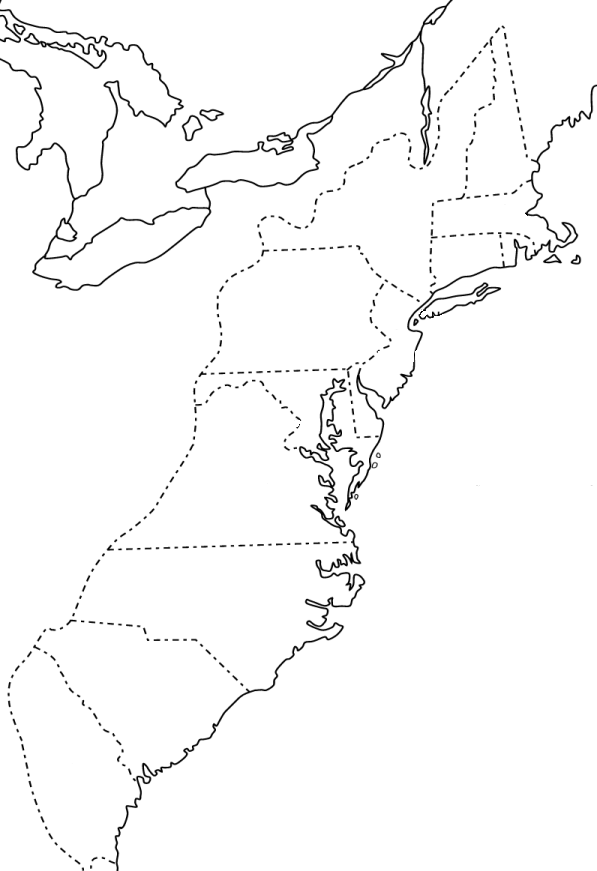 American Colonies MapLabel ALL 13 colonies:Connecticut, Delaware, Georgia, Maryland, Massachusetts, New Hampshire, New Jersey, New York, North Carolina, Pennsylvania, Rhode Island, South Carolina, and VirginiaLabel the following cities:Boston			BaltimoreNew York		WilliamsburgSalem			Charles townPhiladelphia		SavannahColor the following regions in different colors using the maps on pages 67, 71, 76New England ColoniesMiddle ColoniesSouthern ColoniesAnswer the following questions using your notes and the maps on pages 67, 71 and 76List the common resources in the New England Colonies.________________________________________________________________________________________________________________________________________________List the common resources in the Middle Colonies.________________________________________________________________________________________________________________________________________________List the common resources in the Southern Colonies.________________________________________________________________________________________________________________________________________________What was the area of the colonies that was less populated and at the foothills of the Appalachian Mountains? How did people survive there?________________________________________________________________________________________________________________________________________________________________________________________________________________________________________________________________________________________________